En ce début d’année, les projets ne manquent pas : partenariats entre les classes de l’école, les visites, les activités dans la nature, les chants, les rencontres sportives, animations avec la médiathèque…Les élèves de la GS au CM2 ont pu participer à trois séances de football organisées par l’ARCT football. 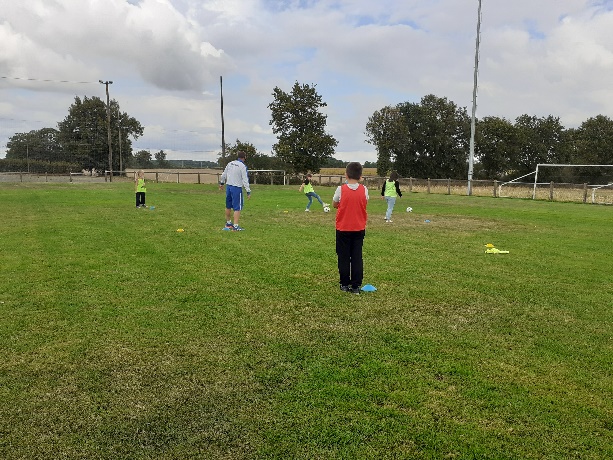 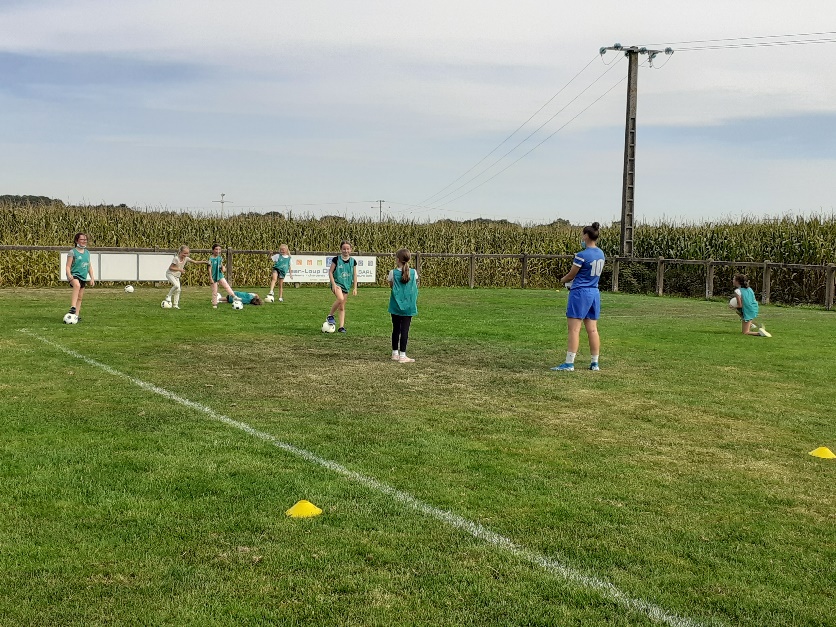 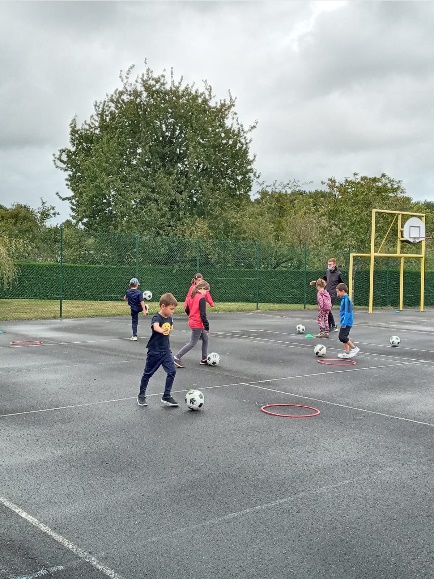 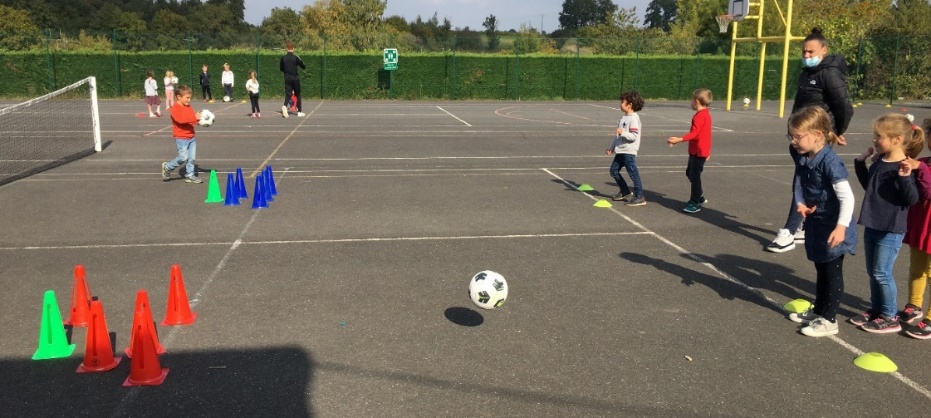 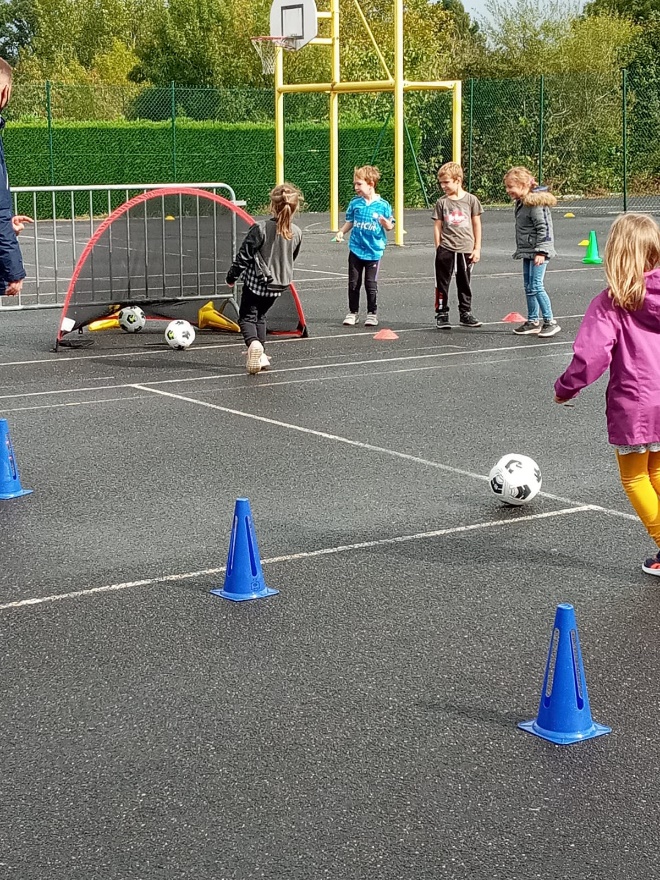 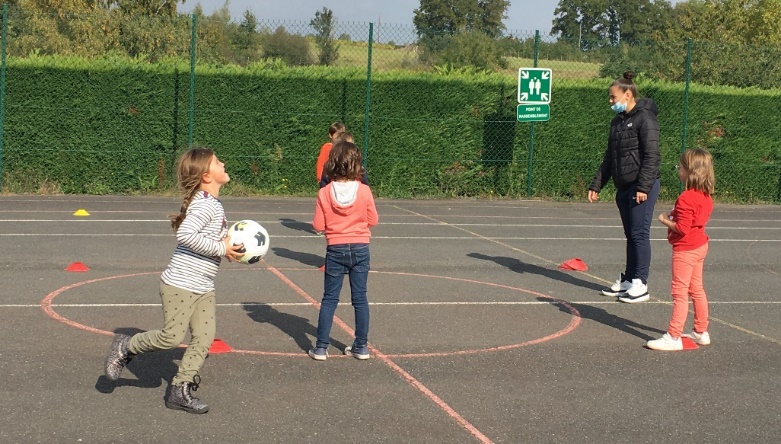 